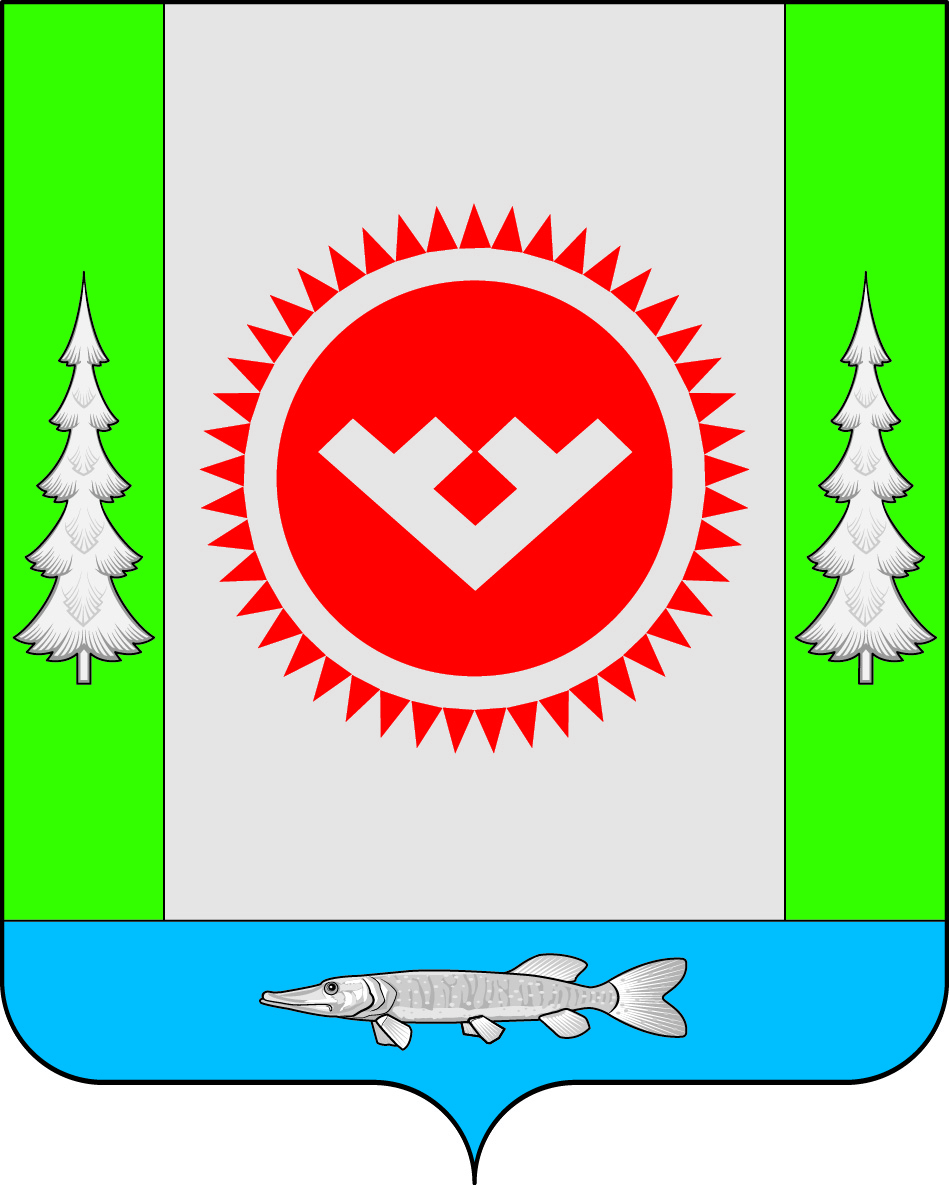 О назначении публичных слушанийпо проекту решения Совета депутатов городского поселения Октябрьское «Об утверждении генерального планагородского поселения Октябрьское»В соответствии со статьями 28, 31 Градостроительного кодекса Российской Федерации, решением Совета депутатов городского поселения Октябрьское от 24.02.2016 № 157 «О порядке организации и проведении публичных слушаний», постановлением администрации городского поселения Октябрьское от 15.05.2013 № 150 «О комиссии по рассмотрению проектов о внесении изменений в генеральный план или правила землепользования и застройки муниципального образования городское поселение Октябрьское»:1. Провести публичные слушания по проекту решения Совета депутатов городского поселения Октябрьское «Об утверждении генерального плана городского поселения Октябрьское» согласно приложения № 1.2. Срок проведения публичных слушаний с 14.03.2022 по 14.04.2022, итоговое собрание участников публичных слушаний провести 15.04.2022 года. Место проведения                                    – пгт. Октябрьское, ул. Калинина, 32, актовый зал. Время начала итогового собрания участников публичных слушаний – 17 часов 00 минут по местному времени.3. Определить местом размещения демонстрационных материалов - официальный сайт городского поселения Октябрьское раздел «ЖКХ, инфраструктура, среда проживания». Время ознакомления – круглосуточно.4. Опубликовать проект решения Совета депутатов городского поселения Октябрьское «Об утверждении генерального плана городского поселения Октябрьское».5. Утвердить состав организационного комитета по проведению публичных слушаний по проекту  постановления администрации Октябрьского района «О предоставлении разрешения на отклонение от предельных параметров разрешенного строительства, реконструкции объектов капитального строительства» согласно приложению № 2.6. Обнародовать настоящее постановление путем размещения в общедоступных местах, а также на официальном сайте городского поселения Октябрьское в сети «Интернет».7. Постановление вступает в силу после его официального обнародования.8. Контроль за выполнением постановления оставляю за собой.Глава городского поселения Октябрьское                                                          В.В. СенченковПриложение № 1 к постановлению администрации городского поселения Октябрьское от «11» марта 2022 года № 31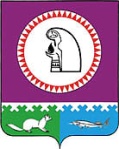 Об утверждении генерального планагородского поселения ОктябрьскоеВ соответствии со статьями 8, 24 Градостроительного кодекса Российской Федерации, Совет депутатов городского поселения Октябрьское РЕШИЛ:1. Утвердить генеральный план муниципального образования городское поселение Октябрьское согласно приложению.2. Обнародовать решение путем размещения в общедоступных местах, а также разместить на официальном сайте городского поселения Октябрьское сети «Интернет». 3.  Признать утратившим силу решение Совета депутатов городского поселения Октябрьское от08.12.2011 № 175 «Об утверждении генерального плана муниципального образования городское поселение Октябрьское».4. Решение вступает в силу после его официального обнародования. 5. Контроль за исполнением решения возложить на  постоянную комиссию Совета депутатов городского поселения Октябрьское по экономике и природопользованию.Глава городского                                                                 Председатель Совета депутатовпоселения Октябрьское	                                                городского поселения Октябрьское   ________________В.В.Сенченков				 _______________Н.В.Хайдукова	«_____» _______________ 2022г.                                       «_____» _______________2022г.Приложение № 2 к постановлению администрации городского поселения Октябрьское от «11» марта 2022 года № 31СОСТАВорганизационного комитета по проведению публичных слушаний по проекту  решения Совета депутатов городского поселения Октябрьское «Об утверждении генерального плана городского поселения Октябрьское»Хайдукова Наталья Васильевна – председатель Совета депутатов городского поселения Октябрьское, председатель организационного комитета; Члены организационного комитета:  Перепечин Сергей Владимирович – заведующий организационно-правовым сектором администрации городского поселения Октябрьское;Ускова Анастасия Александровна – заведующая отделом имущественных, земельных отношений и благоустройства администрации городского поселения Октябрьское.                                           АДМИНИСТРАЦИЯ                  ГОРОДСКОГО ПОСЕЛЕНИЯ ОКТЯБРЬСКОЕ                                  Октябрьского района                     Ханты-Мансийского автономного округа - Югры                               ПОСТАНОВЛЕНИЕпгт. ОктябрьскоеСОВЕТ ДЕПУТАТОВГОРОДСКОЕ ПОСЕЛЕНИЕ ОКТЯБРЬСКОЕОктябрьского районаХанты-Мансийского автономного округа - ЮгрыРЕШЕНИЕ ««     »2022 г.№пгт. Октябрьскоепгт. Октябрьскоепгт. Октябрьскоепгт. Октябрьскоепгт. Октябрьскоепгт. Октябрьскоепгт. Октябрьскоепгт. Октябрьскоепгт. Октябрьскоепгт. Октябрьское